Zvieriplan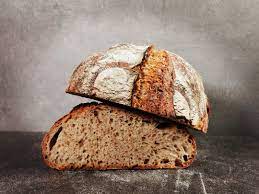 MontagDienstagMittwochDonnerstagFreitagJoghurtNussmischungFrüchteReiswaffelBündnerfleischRadieschenFrüchteFrüchteplattesaisonalBlevitaSchwedenbrötliBabybelTomateFrüchteDinkelbrotButterFrüchte